Lesson 2: Partial Products in DiagramsLet's interpret diagrams that can help us find products.Warm-up: Which One Doesn't Belong: Diagrams to Find ProductsWhich one doesn't belong?A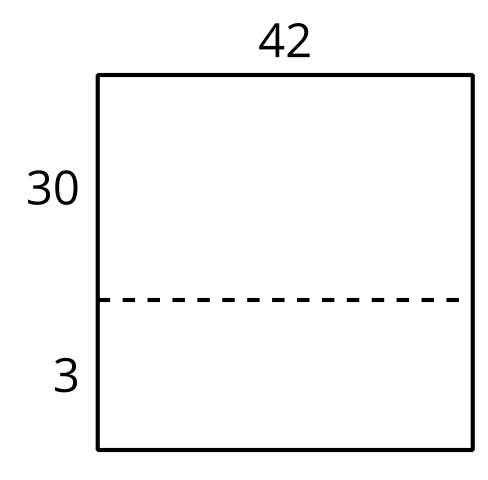 B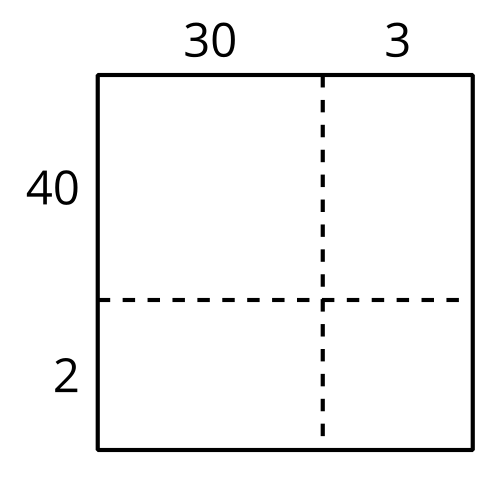 C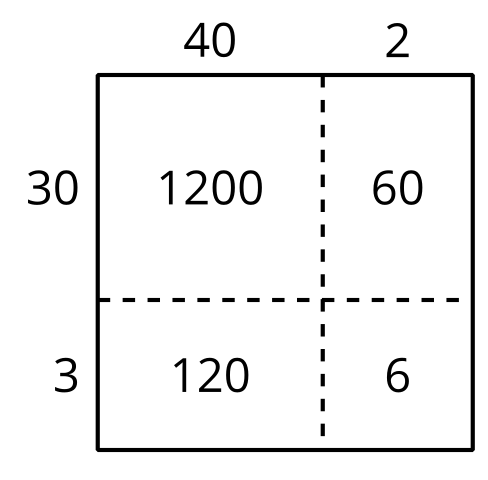 D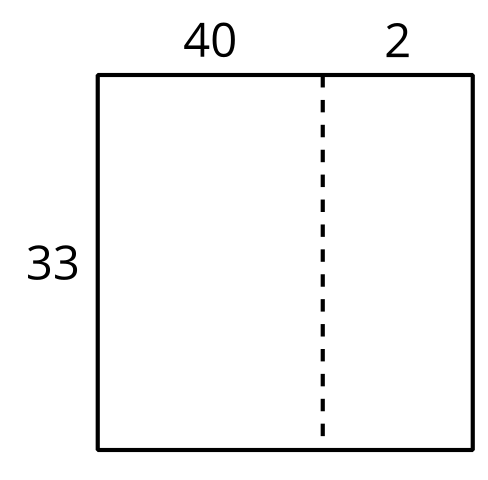 2.1: Decompose in Many Ways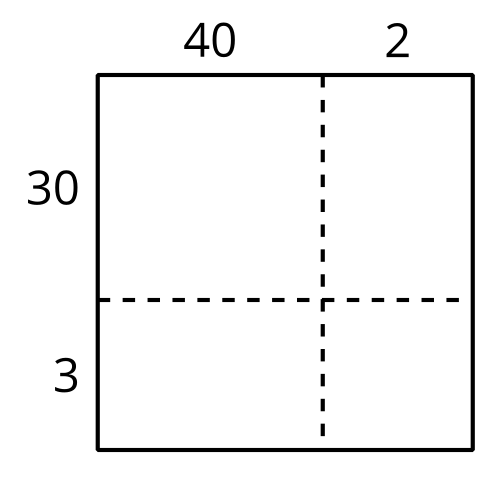 Write the value of each product inside the rectangles.Find the value of .This diagram represents .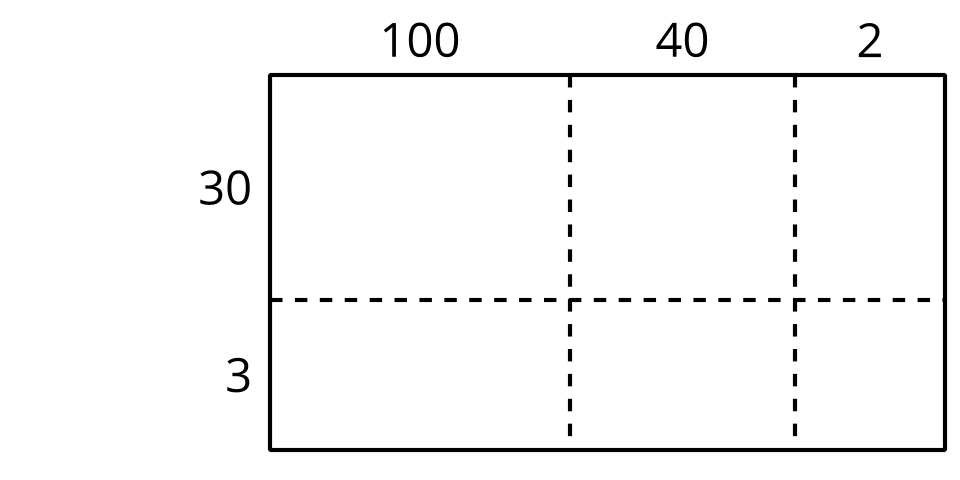 Write the value of each product inside the rectangles.Find the value of .2.2: Calculate in Many WaysHere are some different diagrams that represent . For each diagram, write a multiplication expression inside each rectangle to represent the product.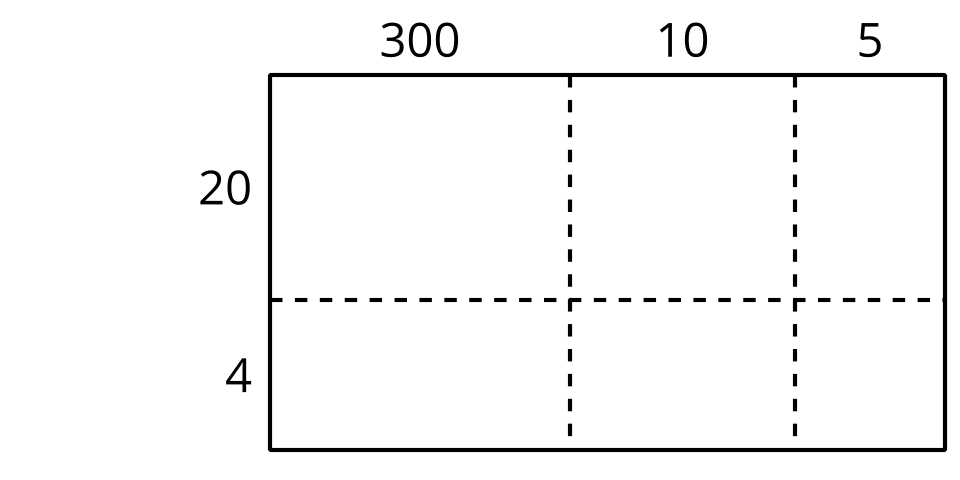 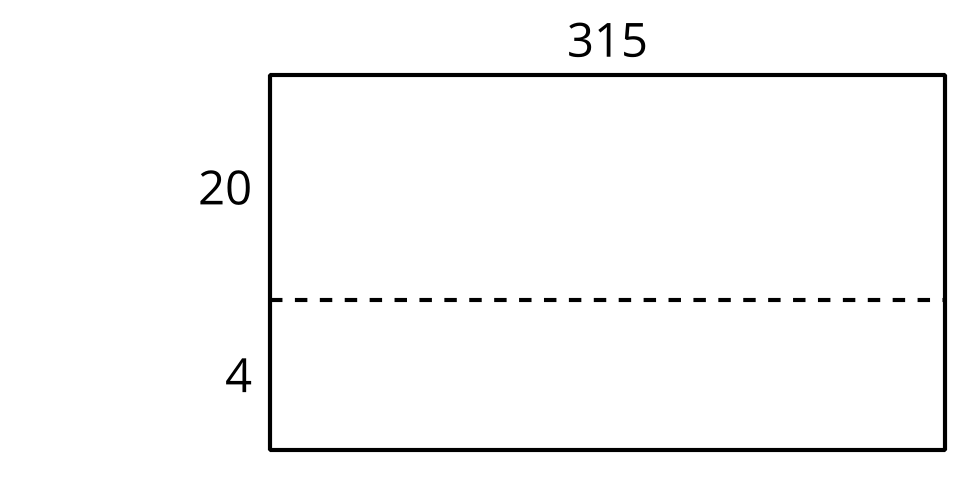 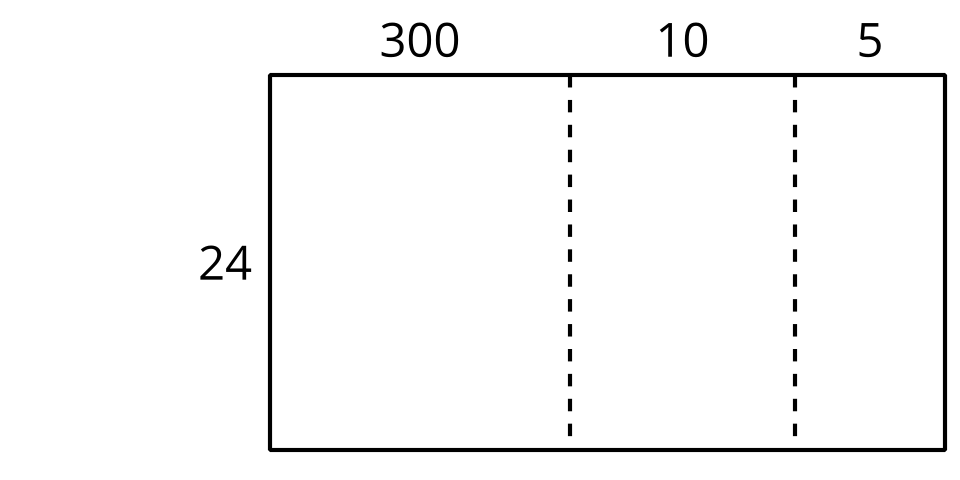 Use one of the diagrams to find the value of .Explain why you chose that diagram to find the product.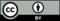 © CC BY 2021 Illustrative Mathematics®